Приложение к постановлению главы администрации района от 23.12.2011 №2374                                                           УСТАВмуниципального автономного образовательного учреждениядополнительного образования детейНовоаганская детско-юношеская спортивная школа                                                             «Олимп»                                                        (новая редакция) Общие положения1.1.	Муниципальное автономное образовательное учреждение дополни-
тельного образования детей Новоаганская детско-юношеская спортивная школа
«Олимп» (именуемое далее «Учреждение»), создано в соответствии с Граждан-
ским законодательством Российской Федерации, Федеральным законом
от 03 ноября 2006 года № 174-ФЗ «Об автономных учреждениях» на основании
постановления Администрации Нижневартовского района от 03.10.2011г.
№ 1708 «О созданий муниципального автономного образовательного учрежде-
ния дополнительного образования детей Новоаганская детско-юношеская спор-
тивная школа «Олимп» путем изменения типа существующего муниципального
образовательного учреждения дополнительного образования детей Новоаган-
ская детско-юношеская спортивная школа «Олимп».1.2.	Учредителем Учреждения является муниципальное образование
Нижневартовский район. Органом, осуществляющим функции и полномочия
Учредителя в отношении Учреждения является администрация Нижневартов-
ского района (далее - Учредитель). Отношения между Учредителем и Учреж-
дением определяются договором, заключенным между ними в соответствии
с законодательством Российской Федерации.Исполнение отдельных функций и полномочия учредителя осуществляется управлением по физической культуре, спорту и молодежной политики администрации района (далее - Управление).1.3.	Полное наименование Учреждения: муниципальное автономное об-
разовательное учреждение дополнительного образования детей Новоаганская
детско-юношеская спортивная школа «Олимп».*    Сокращенное    наименование    Учреждения:    МАОУ    ДОД    НДЮСШ «Олимп».Организационно-правовая форма: муниципальное автономное образовательное учреждение. Тип: образовательное учреждение дополнительного образования детей. Вид: детско-юношеская спортивная школа.1.4.	Учреждение является юридическим лицом и действует в соответст-
вии с нормативными правовыми актами, составляющими правовую систему
Российской Федерации, и настоящим Уставом.Права юридического лица у Учреждения в части ведения финансово-хозяйственной деятельности, предусматриваемой настоящим Уставом и направленной на подготовку образовательного процесса, возникают с момента его регистрации. Право на ведение образовательной деятельности и льготы, установленные законодательством Российской Федерации, возникают у Учреждения с момента выдачи ему лицензии.1.5.	Учреждение имеет в оперативном управлении обособленное имуще-
ство, самостоятельный баланс, лицевые счета в финансовом органе админист-
рации Нижневартовского района, печать со своим полным наименованием, пе-
чать с изображением Государственного герба Российской Федерации, штампы,
бланки, собственную символику. Финансирование Учреждения осуществляется
Учредителем в соответствии с планом финансово-хозяйственной деятельности,
муниципальным заданием, утвержденным главным распорядителем бюджет-ных  средств - управлением  культуры  администрации Нижневартовского района.Учреждение не вправе отказаться от выполнения муниципального задания. Уменьшение объема субсидии, предоставленной на выполнение муниципального задания, в течение срока его выполнения осуществляется только при соответствующем изменении муниципального задания.Учреждение не отвечает по обязательствам Учредителя, его органов. Учреждение отвечает по своим обязательствам всем находящимся у него на праве оперативного управления имуществом, как закрепленным за ним собственником имущества, так и приобретенным за счет доходов, полученных от приносящей доход деятельности, за исключением особо ценного движимого имущества, закрепленного за Учреждением собственником этого имущества или приобретенного им за счет выделенных собственником имущества Учреждения средств, а также недвижимого имущества. Собственник имущества Учреждения не несет ответственности по обязательствам Учреждения.Учреждение обеспечивает открытость и доступность сведений, содержащихся в следующих документах:Устав Учреждения, в том числе внесенные в него изменения;свидетельство о государственной регистрации Учреждения;решение Учредителя о создании Учреждения;решение Учредителя о назначении руководителя Учреждения;положения о филиалах, представительствах Учреждения;документы, содержащие сведения о составе наблюдательного совета Учреждения;план финансово-хозяйственной деятельности Учреждения,   годовая бухгалтерская отчетность Учреждения;документы, составленные по итогам контрольных мероприятий, проведенных в отношении Учреждения;муниципальное задание на оказание услуг;отчет о результатах деятельности Учреждения и об использовании закрепленного за ним муниципального имуществаинформация об оказании платных услуг, их стоимости.1.7.1. Ежегодно учреждение обязано опубликовывать отчеты о своей деятельности и об использовании закрепленного за ним имущества в определенных Учредителем учреждения средствах массовой информации. Порядок опубликования отчетов, а также перечень сведений, которые должны содержаться в отчетах, устанавливаются Правительством Российской Федерации.В Учреждении не допускается создание и деятельность организационных структур политических партий, общественно-политических и религиозных движений и организаций.Учреждение может вступать в педагогические, научные и иные Российские и международные объединения, принимать участие в работе конгрессов, конференций и т.д.1.10.	Местонахождение  Учреждения  и  юридический  адрес:  улица  70 лет
Октября, дом 25,  пгт. Новоаганск,  Нижневартовский район,   Ханты-Мансийский
автономный   округ - Югра, Тюменская  область,  Российская  Федерация,  628647.П. Цели, задачи и виды деятельности2.1.	Целями Учреждения являются:создание оптимальных условий для физического, спортивного и духовного совершенствования, укрепления здоровья граждан,приобщение различных групп населения, в первую очередь детей, в систематическое занятие спортом, выявление их склонностей и пригодность для дальнейших занятий физическими упражнениями и спортом, воспитание интереса к ним,реализация дополнительных программ и услуг по физическому воспитанию и активному отдыху населения.2.2.	Задачи Учреждения:Формирование у детей и граждан потребности в здоровом образе жизни, осуществлять гармоничное развитие личности, воспитание ответственности и профессионального самоопределения в соответствии с индивидуальными способностями обучающихся.Обеспечить уровень общей и специальной физической подготовленности в соответствии с индивидуальными способностями обучающихся.Развитие современных форм организации здорового культурного досуга с учетом потребностей различных социально-возрастных групп населения.Развитие массового спорта:на этапе спортивно-оздоровительном - организация содержательного досуга средствами физической культуры, оптимизация физического развития человека, систематические занятия спортом, направленные на развитие личности, утверждение здорового образа жизни, воспитание физических, морально-эстетических и волевых качеств, привитие навыков гигиены и самоконтроля;на этапе оздоровительно-реабилитационном - достижение социально-профессиональной полноценности, повышение общей и специальной работоспособности человека, разностороннее развитие, укрепление здоровья, исходя из индивидуальных особенностей занимающихся, профилактика вредных привычек и правонарушений.2.2.5.	Создание льготных условий для занятий физической культурой
и спортом детей и взрослых с ограниченными возможностями.2.3.	Для достижения  поставленных  целей  Учреждение  осуществляет сле-
дующие виды деятельности:Предоставление гражданам общедоступного, бесплатного дополнительного образования в рамках программ, финансируемых из бюджета.Реализация дополнительных образовательных программ и услуг, согласно направлениям (видам) деятельности, указанным в лицензии.Организация и развитие видов спорта и туризма: баскетбол, волейбол, футбол (мини-футбол), большой теннис, настольный теннис, бокс, силовое многоборье, борьба (дзюдо, национальная борьба, самбо), плавание, лыжные гонки, хоккей, аэробика, аква-аэробика, степ-аэробика, шейпинг, стрельба из малокалиберного  и    пневматического   оружия,    восточные   единоборства, северное  многоборье, национальные  виды  спорта, адаптивная физическая культура.Предоставление услуг спортивно-культурного, просветительного и развлекательного характера, доступных для широких слоев населения.Осуществление методических, научно-исследовательских и творческих работ, а также инновационной деятельности в области физкультуры и спорта.2.4.	Виды деятельности, приносящие доход:Предоставление дополнительных платных услуг за рамками и не взамен программ, финансируемых из бюджета:образовательные физкультурно-спортивные  (услуги спортивно-оздоровительных групп, групп спортивной направленности по видам спорта, отделений по видам спорта, спортивных секций);прочие физкультурно-спортивные услуги (услуги организациям, учреждениям, физическим лицам по организации и проведению занятий, мероприятий, соревнований с предоставлением спортивных сооружений и инвентаря, организация занятий  в  абонементных группах с населением, разовые посещения);предоставление услуг сауны, солярия;совместное проведение мероприятий с предоставлением залов и кафе;предоставление игровых мест для детей (с воспитателем на время проведения мероприятий и занятий для взрослых);предоставление услуг по прокату спортивного инвентаря;предоставление услуг по питанию;предоставление помещения в аренду по согласованию с собственником;иные виды деятельности, содействующие достижению целей развития Учреждения.Порядок и условия предоставления платных образовательных услуг устанавливаются соответствующим Положением.2.5.	Реализация  программ, принятых   органами  государственной   власти
Российской Федерации, органами  государственной  власти  Ханты -Мансийского
автономного округа - Югры, органами местного самоуправления.III. Комплектование и этапы многолетней подготовкиОрганизация учебно-спортивного процесса в Учреждении строится в соответствии с научно разработанной системой многолетней спортивной подготовки обеспечивающей преемственность задач, средств, методов организационных форм подготовки спортсменов всех возрастных групп.Организационная структура многолетней подготовки основывается на реализации этапов подготовки.Многолетняя спортивная подготовка обучающихся осуществляется на этапах общей физической подготовки (далее - ОФП), начальной подготовки (далее - НП), спортивно-оздоровительном (далее - СО), учебно-тренировочном (далее - УТ), спортивного совершенствования (далее - СС), высшего спортивного мастерства (далее - ВСМ), при обучении на котором перед Учреждение ставятся задачи:3.2.1.	На этапе общей физической подготовки:привлечение дошкольников и младших школьников к занятиям физическими упражнениями;формирование у обучающихся стойкого интереса к систематическим занятиям физической культурой и спортом;обучение основным двигательным навыкам.3.2.2.	На этапе начальной подготовки (период подготовки до 3 лет):
базовая   подготовка   и    определение   избранного    вида   спорта     длядальнейшей специализации;привлечение максимально возможного числа детей и подростков к систематическим занятиям спортом;воспитание физических, моральных и волевых качеств.3.2.3.	На спортивно-оздоровительном этапе (весь период подготовки):
расширение   двигательных   возможностей   и   компенсация   дефицитадвигательной активности;сохранение у обучающихся потребности в регулярных занятиях физической культурой и спортом;улучшение состояния здоровья, включая физическое развитие;профилактика вредных привычек и правонарушений.3.2.4.	На учебно-тренировочном этапе (период подготовки до 5 лет):
специализация и углубленная тренировка в избранном виде спорта.3.2.5.	На этапе спортивного совершенствования (период подготовки
до 3 лет):совершенствование спортивного мастерства;подготовка спортсменов в сборные команды района, округа.3.2.6.	На этапе высшего спортивного мастерства (период подготовки
3 года и более, с учетом возрастного ценза):реализация индивидуальных возможностей;подготовка спортсменов в сборные команды округа, Российской Федерации.IV. Прием в УчреждениеВ Учреждение принимаются дети и подростки, как правило до 18 лет (для учащейся молодежи - 21 год). Процедура приема, перевода, отчисления обучающегося регламентируется соответствующим Положением в Учреждении.Спортивно-оздоровительные группы формируются как из вновь зачисляемых в Учреждение обучающихся, так из обучающихся не имеющих по каким-либо причинам продолжать занятия на других этапах подготовки, но желающих заниматься избранным видам спорта.4.3.	Минимальный возраст для зачисления в группы начальной
подготовки зависит от специфики вида спорта и устанавливается
в соответствии с группами видов спорта в соответствии с программой обучения и (или) нормативно-правовыми актами.4.4.	На  учебно-тренировочный   этап   зачисляются   дети    и     подростки,
не  имеющие  противопоказаний  в   соответствии  с   медицинским   заключением
врача   медицинского   учреждения, прошедшие   начальную подготовку не  менее
двух  лет,  при   условии   выполнения   ими   программы   по   общей  физической
подготовки  и  специальной  подготовке.  При  этом занятия   в  группе  начальной
подготовки    1-го   года     обучения    засчитываются   как    целый    год   занятий
независимо от даты зачисления в группу.4.5.	Для  занятий в   группах общей  физической подготовки, группах  здоро-
вья зачисляются все желающие, в возрасте от 6 лет и старше, заниматься   физи-ческими упражнениями, не имеющие серьезных отклонений в физическом со-стоянии и  здоровье.  4.6.	В   Учреждение  могут быть   приняты   лица,    не    достигшие   18  лет,
из  любой    спортивной   детско - юношеской  школы   или    другого   учреждения,
реализующего программу   соответствующего   уровня. При  приеме  в Учреждение в     порядке     перевода     из     другого        Учреждения     помимо      документов, предусмотренных    пунктом   4.9.  настоящего  Устава,  предоставляется    справка
учреждения,  из  которого  осуществляется   перевод  учащегося,  о подтверждении стажа занятий и выполнении спортивной программы.                4.7.	Прием (зачисление)  детей  в  Учреждение осуществляется по письменному заявлению родителей (законных представителей) ребенка.  4.8.	При    приеме   обучающегося   Учреждение   обязано   ознакомить  его и (или)  его  родителей   (законных представителей)   с Уставом, лицензией, свидетельством  о   государственной   аккредитации,  с  основными  общеобразовательными  программами  и  другими  документами, регламентирующими организацию
образовательного процесса в Учреждении.Отношения образовательного учреждения и обучающихся и (или) их родителей (законных представителей) регламентируются и оформляются в виде договора, заключенного между ними.Реализация программ, принятых органами государственной власти Российской Федерации, органами государственной власти Ханты-Мансийского автономного округа - Югры, органами местного самоуправления.4.9.	Для  формирования  личного  дела  обучающегося,  воспитанника   родители (законные представители)  несовершеннолетних  представляют   в   Учреждение:копию свидетельства о рождении ребенка;медицинскую карту ребенка;справку с места жительства или другой документ, в котором имеется адрес фактического проживания воспитанника, обучающегося (для выяснения места жительства воспитанника, обучающегося, чтобы можно было его найти в случае необходимости);документы об образовании, если обучающийся ранее обучался (личное дело с итогами успеваемости).4.10.	Зачисление, перевод   обучающихся  (в т.ч. досрочно)  в   группу   следующего   года  обучения или  этапа  спортивной  подготовки рекомендуется проводить  решением  тренерского  совета  на  основании стажа занятий, выполнения контрольных нормативов общей и специальной физической подготовки, а также заключения врача (медицинской комиссии).V. Организация учебно-тренировочного процесса    5.1.	Обучение   и    воспитание  в   школе    ведутся    на    русском   языке,
на общедоступной и бесплатной основе.   5.2.	Учебный год в Учреждение начинается 1 сентября.Прием  учащихся в Учреждение для обучения и воспитания  оформляется приказом по Учреждению. Утверждение контингента учащихся производится приказом директора Учреждения ежегодно до 10 октября.  5.3.	Учебно-тренировочные   занятия   в    отделениях   по   видам    спорта проводятся   в   соответствии   с   годовым  учебным планом, рассчитанным на 46 недель  учебно  - тренировочных   занятий,        непосредственно   в     условиях спортивной   школы   и    дополнительно  6 недель - в условиях оздоровительного
лагеря   спортивного   профиля  и (или) по индивидуальным планам обучающихся на период их активного отдыха.При наличии 50 % контингента учащихся тренер преподаватель может проводить учебно-тренировочные занятия в каникулярное время. В каникулярное время для обеспечения круглогодичных учебных занятий и активного   отдыха   учащихся организуются спортивно-оздоровительные лагеря.5.4.	Содержание   обучения  в Учреждение определяется государственными и    образовательными   программами,   утвержденными    федеральным   органом управления   физической   культурой  и   спортом,  или по авторским программам, защищенным на педагогических советах школы и утвержденных Учредителем. Учебные программы должны предусматривать разностороннюю подготовку учащихся с использованием средств различных видов спорта.Обучение осуществляется по адаптированным государственным программам.Организация образовательного процесса в Учреждении строится на основе учебного плана, разрабатываемого Учреждением самостоятельно и в соответствии с примерным государственным учебным планом, и регламентируется расписанием занятий.Расписание занятий (тренировок) составляется администрацией Учреждения по представлению тренера-преподавателя в целях установления более благоприятного режима тренировок, отдыха обучающихся, с учетом возрастных особенностей детей и установления санитарно-гигиенических норм.Основными формами учебно-тренировочного процесса являются: групповые учебно-тренировочные и теоретические занятия, работа по индивидуальным планам, медико-восстановительные мероприятия, тестирование и медицинский контроль, учебно-тренировочные сборы, пребывание в спортивно-оздоровительных лагерях, инструкторская и судейская практика, участие в соревнованиях, матчевых встречах. Обязательность работы по индивидуальным планам устанавливается на этапах спортивного совершенствования и высшего спортивного мастерства.5.8.	Учреждение работает по графику семидневной рабочей недели
в 2 смены. Один раз в месяц проводится санитарный день.Продолжительность одного занятия в группах спортивно-оздоровительной направленности и начальной подготовки не должна превышать двух академических часов, в учебно-тренировочных группах - трех академических часов при менее чем четырехразовых тренировочных занятий в неделю; в группах, где нагрузка составляет 20 часов и более в неделю -четырех академических часов, а при двухразовых занятиях в день - трех академических часов. Продолжительность академического часа составляет 45 мин.5.9.	Наполняемость   учебных   групп   и    объем  учебно-тренировочной
нагрузки   определяется   с    учетом   техники    безопасности    в   соответствии
с учебной программой.Количество групп в Учреждении зависит от количества обучающихся и условий, созданных для осуществления образовательного процесса с учетом санитарных норм и финансирования. Нагрузка тренеров -преподавателей устанавливается администрацией Учреждения по согласованию с Учредителем, в зависимости от условий и объема финансирования установленных муниципальным заданием.В период подготовки к республиканским и всероссийским соревнованиям Учреждение имеет право проводить учебно-тренировочные сборы продолжительностью до 15 дней.Текущий контроль по обучению учащихся осуществляется по медицинским показаниям и спортивным результатам. Ежегодная аттестация в форме сдачи контрольно-переводных нормативов проводится в конце учебного года.Учащиеся, освоившие в полном объеме образовательные программы, переводятся на следующий год обучения. Учащиеся, не освоившие образовательную программу года, оставляются на повторное обучение (но не более 1 раза на каждом году обучения) в группе, того же года обучения или переводятся в спортивно-оздоровительные группы. Учащиеся спортивно-оздоровительных групп могут переводиться в учебно-тренировочные группы при условии освоения образовательных программ соответствующих возрасту и стажу занятий обучающихся. Перевод учащегося производится по решению Педагогического совета. Учащиеся, не освоившие образовательной программы текущего года, не допускаются к обучению на следующем этапе многолетней подготовки.Отчисление обучающихся из Учреждения производится приказом руководителя Учреждения в случаях, установленных законом Российской Федерации, Ханты-Мансийского автономного округа - Югры, муниципальными правовыми актами Нижневартовского района, Положением Учреждения о приёме, переводе и отчислении детей.Выпускниками считаются учащиеся, достигшие 18-летнего возраста или  закончившие учебно-тренировочный этап обучения и выполнившие требо-вания учебной программы. Выпускники Учреждения при наличии первого спортивного разряда могут продолжить занятия в учебно-тренировочных группах 5 года обучения до 21 года включительно. Из выпускников Учреждения и спортсменов, выполнивших установленные требования, могут комплектоваться группы спортивного совершенствования. Возраст спортсменов, зачисляемых в группы спортивного совершенствования, не должен превышать 24 лет.            5.16. Основными   показателями  работы   Учреждения    являются  данные о   состоянии   здоровья  и  физической подготовленности  учащихся, учитываемые ежегодно (тестирование, данные медицинского контроля),       сохранение контингента, выполнение учебных программ, количество      охваченных  занятиями  физической культурой и спортом.            5.17.	Медицинский   контроль   обеспечивается   штатным медицинским персоналом,   который   наряду  с  администрацией  несет ответственность за проведение  лечебно -  профилактических    мероприятий,    соблюдение        санитарно-гигиенических норм, режима занятий.  Врач Учреждения осуществляет непосредственный медицинский контроль  за   учебно-тренировочным процессом   и  в период соревнований.Учреждение организует отдых и оздоровление детей в возрасте от 6 до 15 лет.Учреждение может также принимать детей с ограниченными возможностями и с отклонениями в состоянии здоровья. Для них организуются специализированные смены (группы). Возможно совместное пребывание здоровых детей и детей с отклонениями в развитии, если этому не препятствуют медицинские показания по характеру заболевания.При организации профильных смен и реализации тематических программ состав и количество детей и персонала определяются программой Учреждения.	Администрация и коллектив Учреждения осуществляют дифференцированную работу по психологической коррекции и социальной реабилитации нуждающихся в этом детей и подростков, привлекая соответствующих специалистов. 5.23.	В   Учреждении    используются    следующие    формы   медицинского обеспечения:  проведение   оздоровительной    работы   с   детьми и подростками  с   оценкой ее    эффективности; постоянный  контроль за соблюдением распорядка дня,   за   адекватностью   интенсивности   оздоровительных воздействий рекомендованного   ребенку   режима,  за  организацией питания, санитарно-гигиенических и   противоэпидемических   мероприятий; мероприятий по профилактике детского
травматизма;  организацией   физического   воспитания, спортивных   мероприятий;
проведение    санитарно - просветительской   работы, формирование  навыков здорового образа жизни.VI. Права и обязанности участников образовательного процесса6.1.	Участниками   образовательного   процесса  в  Учреждении являются
обучающиеся, педагогические работники и родители (законные представители)
несовершеннолетних обучающихся.Права и обязанности участников образовательного процесса определяются законодательством, настоящим Уставом, Правилами внутреннего трудового распорядка, должностными инструкциями и иными локальными актами Учреждения, а также трудовыми и иными договорами.6.2.	Обучающиеся Учреждения имеют право, в том числе:6.2.1.	Защиту своих прав и интересов.6.2.2. Бесплатное   пользование  во  время учебно-тренировочных  занятий
и   выступлений   в   соревнованиях    инвентарём,   оборудованием,  спортивными
сооружениями, принадлежащими Учреждению.Защиту от применения методов физического и психического насилия.Условия обучения, гарантирующие охрану и укрепление здоровья6.3.	Обучающиеся Учреждения обязаны:Сочетать занятия с успешной учебой.Систематически посещать занятия, постоянно повышать свою физическую подготовленность поддерживать порядок и дисциплину.6.3.3.	Постоянно   повышать   свои   теоретические  знания и физическую
подготовленность.Активно участвовать в мероприятиях Учреждения.Выступать в соревнованиях.Быть активными помощниками тренера-преподавателя и учителя физкультуры в образовательной школе.Строго соблюдать требования медицинского контроля.Бережно относиться к имуществу и спортивному инвентарю.6.4.	За спортивные   успехи, примерное  поведение  и  активное    участие
в  общественной  жизни  Учреждения учащиеся поощряются грамотами, дипло-
мами, денежными  премиями, ценными  подарками и  другими видами поощре-
ний при наличии средств.6.5.	Родители (законные представители) имеют право, в том числе:Вносить предложения по улучшению учебно-воспитательной работы учреждения.Присутствовать на занятиях.Принимать участие в обсуждении вопросов распределения средств, собранных родителями.6.5.4.	Помогать    администрации   Учреждения   в    решении   вопросов
организации учебно-тренировочного процесса.6.6.	Родители (законные представители) обязаны:Следить за здоровьем детей.Защищать законные права и интересы ребёнка.Создавать условия для посещения занятий в Учреждении.6.7.	Педагогические работники имеют право, в том числе:На участие  в работе  органов управления  Учреждения в порядке, предусмотренном настоящим Уставом и Положениями о них.Избираться в выборные органы управления Учреждения.Обжаловать решения органов управления Учреждения.6.7.4.	На  самостоятельный   выбор   и   использование   методик   обучения и   воспитания, учебников,  учебных пособий  и  материалов, методов   оценки знаний воспитанников.На повышение квалификации.На защиту профессиональной чести и достоинства.На безопасные  условия  и охрану труда в соответствии с законодательством.На получение достоверной информации о состоянии образовательной деятельности Учреждения.На сокращенную рабочую неделю, на удлиненный оплачиваемый отпуск, на получение пенсии за выслугу лет и иные социальные льготы и гарантии,  установленные  законодательством, а  также  на дополнительные льготы.6.11.	Педагогические работники обязаны, в том числе:Соблюдать настоящий Устав, правила внутреннего распорядка.Уважать права и свободы детей и подростков.Создавать оптимальные условия для качественного воспитания и обучения воспитанников, реализации их индивидуальных способностей.На своем рабочем месте требовать создания безопасных условий для жизни и здоровья обучающихся.Следовать профессиональной этике.Проходить с установленной периодичностью медицинские осмотры (обследования).Прием на работу и увольнение работников Учреждения осуществляет руководитель в соответствии с трудовым законодательством согласно штатному расписанию, при наличии вакансий. При наличии нескольких претендентов, прием на должности педагогического персонала производится по конкурсу.Отношения работника и Учреждения регулируются трудовым законодательством и договором, заключенным между ними. Условия трудового договора не могут противоречить трудовому законодательствуVII. Полномочия Учредителя. Контроль деятельности7.1. Полномочия Учредителя:Утверждает устав Учреждения, вносит в него изменения, утверждает устав Учреждения в новой редакции, в том числе определяет цели и виды деятельности Учреждения.Заключает, изменяет и прекращает трудовой договор с руководителем Учреждения.Осуществляет контроль использования по назначению и сохранности имущества, закрепленного  за Учреждением  на  праве оперативного управления.Изымает имущество, закрепленное за Учреждением на праве оперативного управления.Принимает решения о проведении различных проверок  Учреждения.Утверждает передаточный акт или разделительный баланс по согласованию с уполномоченным органом.Назначает ликвидационную комиссию и утверждает промежуточный и окончательный ликвидационный балансы.Рассматривает и утверждает предложения руководителя автономного учреждения о совершении сделок с имуществом автономного учреждения в случаях, если в соответствии с частями 2 и 6 статьи 3 Федерального закона от 03.11.2006 №174-ФЗ «Об автономных учреждениях» для совершения таких сделок требуется согласие учредителя автономного учреждения по согласованию с уполномоченным органом.Осуществляет иные полномочия в соответствии с правовыми актами Российской Федерации, Ханты-Мансийского автономного округа - Югры, муниципальными правовыми актами района, настоящим Уставом.7.1.9.	Решение иных  вопросов  отнесенных законодательством   Российской
Федерации и автономного округа.7.2. Полномочия Управления:формирование и утверждение муниципального задания для Учреждения в соответствии с предусмотренной Уставом основной деятельностью;утверждение правил составления и утверждения в соответствии с порядком, установленным Учредителем;утверждение плана финансово-хозяйственной деятельности муниципального автономного учреждения;согласование планов деятельности и перспектив развития Учреждения;согласование структуры и штатного расписания Учреждения;согласование трудового договора, в том числе вносимых в него изменений, с директором Учреждения;принятие решения о проведении различных проверок Учреждения;иные полномочия в соответствии с муниципальными правовыми актами Нижневартовского района,  Положением  об  Управлении  и настоящим Уставом.Контроль за деятельностью Учреждения осуществляется администрацией Нижневартовского района, Управлением, управлением по муниципальному имуществу и жилищным вопросам администрации Нижневартовского района, а также налоговыми, правоохранительными и иными органами в пределах их компетенции.Порядок, сроки и формы отчетности Учреждения определяются законодательством Российской Федерации, Ханты-Мансийского автономного округа -Югры и контролирующими органами.VIII. Управление МАОУ ДОД НДЮСШ «Олимп».Управление Учреждением осуществляется в соответствии с законодательством Российской Федерации и Ханты-Мансийского автономного округа - Югры, нормативно-правовыми актами района, Уставом района и настоящим Уставом и строится на принципах единоначалия и самоуправления.Руководителем Учреждения является директор, который назначается на должность и освобождается от нее главой администрации района по представлению начальника управления по физической культуре, спорту и молодежной политики администрации района на условиях трудового договора, заключающегося с «Учредителем».Директор осуществляет текущее руководство деятельностью Учреждения и подотчётен Учредителю.По вопросам, отнесённым действующим законодательством Российской Федерации и Ханты-Мансийского автономного округа - Югры, нормативно-правовыми актами района, Уставом и трудовым договором к его компетенции, директор действует на принципах единоначалия.Директор Учреждения организует всю работу учреждения, несет ответственность за состояние учебно-тренировочной, спортивно-оздоровительной, воспитательной, культурно массовой и административно-хозяйственной работы, за подбор и расстановку кадров тренерско-преподавательского состава и административно-хозяйственного персонала. Руководит работой Педагогического Совета, издает приказы и распоряжения, заключает договоры, назначает и увольняет работников в установленном порядке, обеспечивает рациональное использование выделяемых Учреждению финансовых средств, определяет форму оплаты труда тренеров-преподавателей и других работников Учреждения».Устанавливает в соответствии с трудовым законодательством и правилами внутреннего трудового распорядка должностные обязанности работников.Действует без доверенности от имени Учреждения, представляет его интересы в государственных органах, предприятиях, организациях.Открывает лицевые, расчетные и иные счета Учреждения.Утверждает штатное расписание, тарификационные списки, структуру Учреждения.8.10.	Директор определяет   структуру   администрации   Учреждения, численность,  квалификационный  и  штатный   составы, самостоятельно  заключает
с  ними  трудовые  договоры, назначает  на должность и  освобождает от должности работников Учреждения.Кандидатуру заместителя директора, главного бухгалтера до их назначения согласовывает с Главой администрации района. На период своего временного отсутствия (отпуск, командировка, болезнь и др.) назначает исполняющего обязанности директора из числа сотрудников учреждения по согласованию с Главой администрации района.8.11.Формами управления МАОУ ДОД НДЮСШ «Олимп» являются:а) Наблюдательный Совет;б) общее собрание трудового коллектива;в)	Педагогический Совет;г)	Тренерский Совет;д)	Родительский Совет.Педагогический СоветВ Учреждении создается Педагогический Совет, в состав которого входят: директор (председатель Совета), заместитель директора, заместитель директора по учебно-воспитательной работе, инструктор-методист, тренеры-преподаватели, инструкторы по физической культуре и спорту, врач. На своих заседаниях, проходящих не реже двух раз в квартал, Совет обсуждает вопросы учебно-воспитательной, методической, спортивно-массовой работы, врачебного контроля и другие.Педагогический Совет Учреждения;утверждает учебно-тренировочные планы тренеров-преподавателей, инструкторов;утверждает планы спортивно-массовых мероприятий; утверждает правила приема занимающихся; утверждает правила поведения занимающихся.8.14.	Решения Педагогического Совета оформляются протоколами и хра-
нятся в делах.8.15.	Решения Педагогического Совета осуществляются через приказы
директора Учреждения.Тренерский СоветВ отделениях по видам спорта создаются Тренерские Советы, в состав которых входят тренеры-преподаватели, инструктор-методист, врач, заместитель директора по учебно-воспитательной работе. Общее руководство Тренерским Советом осуществляет старший тренер-преподаватель отделения по виду спорта, назначаемый директором из числа тренеров-преподавателей. Тренерский Совет подотчётен Педагогическому совету.На заседаниях Тренерских Советов, которые проводятся не реже 1-го раза в месяц, рассматриваются вопросы учебно-тренировочной и воспитательной работы, индивидуальные планы спортсменов, участие в соревнованиях, заслушиваются сообщения и доклады тренеров-преподавателей по спорту по обмену опытом и методике подготовки спортсменов.Тренерский Совет:утверждает календарный план соревнований отделения по виду спорта;утверждает индивидуальные планы подготовки спортсменов высокой квалификации;утверждает планы сборных команд на участие в соревнованиях;утверждает кандидатуры занимающихся на участие в учебно-тренировочных сборах;ходатайствует перед администрацией Учреждения о присвоении занимающимся юношеских разрядов.Решения Тренерских Советов оформляются протоколами и хранятся в делах Учреждения.Решения Тренерских Советов осуществляются через приказы директора Учреждения.Наблюдательный Совет8.20.	В  учреждении создается Наблюдательный совет в составе 8 человек.
В  состав  Наблюдательного  совета  входят  представители  Учредителя, в   том
числе  представители  органа, осуществляющего  функции  и полномочия Учре-
дителя,   на   которых   возложено   управление   муниципальным   имуществом,
и  представители  общественности, в  том числе лица, имеющие заслуги и дости-
жения  в  соответствующей сфере деятельности. В состав наблюдательного сове-
та  могут  входить  представители иных государственных органов, органов мест
ного     самоуправления,  представители   работников   учреждения. Количество
представителей   государственных органов и органов местного самоуправления
в составе Наблюдательного совета не должно превышать одну треть  от общего
числа членов Наблюдательного совета учреждения. Количество представителей
работников  учреждения  н  может превышать одну треть от общего числа   чле-
нов Наблюдательного совета учреждения.Срок полномочий Наблюдательного совета составляет пять лет.Одно и то же лицо может быть членом Наблюдательного совета неограниченное число раз.Руководитель учреждения и его заместители не могут быть членами Наблюдательного совета.Членами Наблюдательного совета не могут быть лица, имеющие неснятую или непогашенную судимость.Учреждение не вправе выплачивать членам Наблюдательного совета вознаграждение за выполнение ими своих обязанностей, за исключением компенсации документально подтвержденных расходов, непосредственно связанных с участием в работе Наблюдательного совета.Члены Наблюдательного совета могут пользоваться услугами учреждения только на равных условиях с другими гражданами.8.20.7.	Решение  о  назначении   представителя   работников  Учреждения
членом   Наблюдательного совета или досрочном прекращении его полномочий
принимается  большинством  голосов от числа присутствующих на Общем соб-
рании Учреждения.Персональный состав Наблюдательного совета Учреждения и внесение в него изменений (в том числе при досрочном прекращении полномочий его членов) утверждается постановлением Учредителя, проект которого готовит Управление.8.20.8.	Полномочия   члена   Наблюдательного совета могут быть прекра-
щены досрочно:по просьбе члена Наблюдательного совета;в случае невозможности исполнения членом Наблюдательного совета своих обязанностей по состоянию здоровья или по причине его отсутствия в месте нахождения учреждения в течение четырех месяцев;в случае привлечения члена Наблюдательного совета к уголовной ответственности.8.20.9.	Полномочия  члена  Наблюдательного  совета, являющегося пред-
ставителем  государственного  органа или органа местного самоуправления и со
стоящего с  этим  органом в трудовых отношениях, могут быть также прекраще-
ны  досрочно  в случае прекращения трудовых отношений, либо по представле-
нию указанных органов.8.20.10.	Вакантные  места, образовавшиеся  в   Наблюдательном    совете
в  связи  со  смертью  или  с  досрочным прекращением полномочий его членов,
замещаются на оставшийся срок полномочий Наблюдательного совета.Председатель Наблюдательного совета избирается на срок полномочий Наблюдательного совета членами Наблюдательного совета из их числа простым большинством голосов от общего числа голосов членов наблюдательного совета.Представитель работников автономного учреждения не может быть избран председателем Наблюдательного совета.Наблюдательный совет в любое время вправе переизбрать своего председателя.8.20.14.	Председатель   Наблюдательного  совета  организует  работу На-
блюдательного совета, созывает его заседания, председательствует на них и ор-
ганизует ведение протокола.В отсутствие председателя Наблюдательного совета его функции осуществляет старший по возрасту член Наблюдательного совета, за исключением представителя работников автономного учреждения.Наблюдательный совет рассматривает:Предложения учредителя или руководителя учреждения о внесении изменений в устав учреждения.Предложения учредителя или руководителя учреждения о создании и ликвидации филиалов учреждения, об открытии и о закрытии его представительств.Предложения учредителя или руководителя учреждения о реорганизации учреждения или о его ликвидации.Предложения руководителя учреждения об участии учреждения в других юридических лицах, в том числе о внесении денежных средств и иного имущества в уставный (складочный) капитал других юридических лиц или передаче такого имущества иным образом другим юридическим лицам, в качестве учредителя или участника.8.20.16.5.	Предложения   Учредителя   или   руководителя    Учреждения
об изъятии имущества, закрепленного  за  Учреждением  на праве оперативного
управления.8.20.16.6.	Проект плана финансово-хозяйственной деятельности учрежде-ния.По представлению руководителя Учреждения проекты отчетов о деятельности Учреждения и об использовании его имущества, об исполнении плана его финансово-хозяйственной деятельности, годовую бухгалтерскую отчетность Учреждения;Предложения руководителя учреждения о совершении сделок по распоряжению имуществом, которым в соответствии с частями 2 и 6 статьи 3 Федерального закона «Об автономных учреждениях» учреждение не вправе распоряжаться самостоятельно;Предложения руководителя Учреждения о совершении крупных сделок;Предложения руководителя Учреждения о совершении сделок, в совершении которых имеется заинтересованность;Предложения руководителя Учреждения о выборе кредитных организаций, в которых Учреждение может открыть банковские счета;Вопросы проведения аудита годовой бухгалтерской отчетности учреждения и утверждения аудиторской организации.По вопросам, указанным в 8.20.16.1-8.20.16.4, 8.20.16.8 Наблюдательный совет дает рекомендации. Учредитель Учреждения принимает по этим вопросам решения после рассмотрения рекомендаций Наблюдательного Совета.По вопросу, указанному в пункте 8.20.16.6 Наблюдательный совет дает заключение, копия которого направляется Учредителю. По вопросам, указанным в пунктах 8.20.16.5 и Наблюдательный совет дает заключение. Руководитель Учреждения принимает по этим вопросам решения после рассмотрения заключений Наблюдательного совета.Документы, представляемые в соответствии с 8.20.16.7 утверждаются Наблюдательным советом. Копии указанных документов направляются Учредителю Учреждения.8.20.20.	Рекомендации      и      заключения   по    вопросам,       указанным в 8.20.16.1-8.20.16.8, 8.20.16.11  даются  большинством  голосов  от  общего  числа голосов членов Наблюдательного совета.Решения по вопросам, указанным в 8.20.16.9, 8.20.16.12 принимаются Наблюдательным советом большинством в две трети голосов от общего числа голосов членов Наблюдательного совета.Решение по вопросу, указанному в 8.20.16.10 принимается Наблюдательным советом в следующем порядке:Наблюдательный совет обязан рассмотреть предложение о совершении сделки, в совершении которой имеется заинтересованность, в течение пятнадцати календарных дней с момента поступления такого предложения председателю Наблюдательного совета;решение об одобрении сделки, в совершении которой имеется заинтересованность, принимается большинством голосов членов Наблюдательного совета, не заинтересованных в совершении этой сделки. В случае, если лица, заинтересованные в совершении сделки, составляют в Наблюдательном совете большинство, решение об одобрении сделки, в совершении которой имеется заинтересованность, принимается Учредителем.Вопросы, относящиеся к компетенции Наблюдательного совета не могут   быть переданы на рассмотрение других органов Учреждения.По требованию Наблюдательного совета учреждения или любого из его членов другие органы учреждения обязаны предоставить информацию по вопросам, относящимся   к   компетенции  Наблюдательного   совета   учреждения.8.20.26.	Заседания    Наблюдательного    совета    учреждения     проводятся
в следующем порядке:Заседание Наблюдательного совета созывается его председателем по собственной инициативе, по требованию Учредителя, члена Наблюдательного совета или руководителя Учреждения.Секретарь Наблюдательного совета не позднее, чем за 7 дней до проведения заседания Наблюдательного совета уведомляет членов Наблюдательного совета о времени и месте проведения заседания путем вручения письменного уведомления под расписку получателя.В случаях, не терпящих отлагательства, заседание Наблюдательного совета может быть созвано немедленно без письменного извещения членов Наблюдательного совета (телефонограммой).В заседании Наблюдательного совета вправе участвовать руководитель Учреждения без права решающего голоса. Иные приглашенные председателем Наблюдательного совета лица могут участвовать в заседании, если против их присутствия не возражает более чем одна треть от общего числа членов Наблюдательного совета.Заседание Наблюдательного совета является правомочным, если все члены Наблюдательного совета извещены о времени и месте его проведения и на заседании присутствуют более половины членов Наблюдательного совета. Передача членом Наблюдательного совета своего голоса другому лицу не допускается.В случае отсутствия по уважительной причине на заседании Наблюдательного совета члена Наблюдательного совета его мнение может быть представлено в письменной форме и учтено Наблюдательным советом в ходе проведения заседания при определении наличия кворума и результатов голосования, а также при принятии решений Наблюдательным советом путем проведения заочного голосования.Каждый член Наблюдательного совета имеет при голосовании один голос. В случае равенства голосов решающим является голос председателя Наблюдательного совета.Первое заседание Наблюдательного совета созывается после государственной регистрации Учреждения по требованию Учредителя. Первое заседание нового состава Наблюдательного совета созывается в трехдневный срок после его формирования по требованию Учредителя. До избрания председателя Наблюдательного совета на таком заседании председательствует старший по возрасту член Наблюдательного совета, за исключением представителя работников Учреждения.IX. Имущество и  ФинансыИмущество Учреждения является муниципальной собственностью Нижневартовского района и отражается на самостоятельном балансе учреждения и закрепляется за ним на праве оперативного управления администрацией Нижневартовского района.Источниками формирования имущества и финансовых ресурсов Учреждения являются:Субсидии на финансовое обеспечение выполнения муниципального задания на оказание муниципальных услуг и на иные цели;Средства от приносящей доход деятельности.Средства спонсоров и добровольные пожертвования граждан.Имущество, закрепленное за Учреждением на праве оперативного управления.Иные   источники, не запрещенные   действующим   законодательством.9.3.	Средства   от   деятельности, приносящей   доходы, а   также средства, полученные  в  результате   пожертвований   российских  и иностранных юридических
и физических   лиц, спонсоров, и   приобретенное  за  счет  этих  средств имущество поступают  в   самостоятельное   распоряжение   Учреждения  и учитываются на от-
дельном балансе.Доходы Учреждения используются им для достижения целей, ради которых оно создано, если иное не предусмотрено Федеральным законом «Об автономных учреждениях».Учреждение использует закрепленное за ним имущество и имущество, приобретенное на средства, выделенные ему Учредителем, исключительно для целей и видов деятельности, закрепленных в настоящем Уставе.Имущество и средства Учреждения отражаются на его балансе и используются для достижения целей, определенных настоящим Уставом. Недвижимое имущество, закрепленное за Учреждением или приобретенное за счет средств, выделенных ему Учредителем на приобретение этого имущества, а также находящееся у Учреждения особо ценное движимое имущество подлежит обособленному учету в установленном порядке.Учреждение без согласия собственника не вправе распоряжаться особо ценным движимым имуществом, закрепленным за ним собственником или приобретенным Учреждением за счет средств, выделенных ему собственником на приобретение такого имущества, а также недвижимым имуществом. Остальным имуществом, находящимся на праве оперативного управления, Учреждение вправе распоряжаться самостоятельно, если иное не установлено законом.Учреждение ежегодно представляет Учредителю расчет предполагаемых расходов на содержание недвижимого имущества и особо ценного движимого имущества, закрепленных за Учреждением или приобретенных за счет средств выделенных ему Учредителем на приобретение такого имущества, расходов на уплату налогов, в качестве объекта налогообложения по которым признается соответствующее имущество, в том числе земельные участки.При  осуществлении  права оперативного управления Учреждение обя-
зано:Обеспечивать сохранность и использование имущества по целевому назначению.Не допускать ухудшения состояния имущества, в установленном порядке производить его ремонт.Начислять износ (амортизацию) на имущество.9.9.	Имущество, находящееся   в   оперативном  управлении Учреждения,
может быть изъято администрацией Нижневартовского района в следующих
случаях:9.9.1.	При  принятии  решения о ликвидации, реорганизации Учреждения.9.9.2.	Излишнее, неиспользуемое  или  используемое  не  по   назначению
имущество.9.10.	Имущество Учреждения может быть отчуждено  помимо воли собст-
венника и передано третьим лицам только по решению суда.9.11.	Земельные участки закрепляются   за   Учреждением   в  постоянное
(бессрочное) пользование.X. Крупные сделки, конфликт интересовКрупной сделкой признается сделка, связанная с распоряжением денежными средствами, привлечением заемных денежных средств, отчуждением имущества (которым Учреждение вправе распоряжаться самостоятельно), а также с передачей такого имущества в пользование или в залог, при условии, что цена такой сделки либо стоимость отчуждаемого или передаваемого имущества превышает 10 процентов балансовой стоимости активов Учреждения, определяемой по данным его бухгалтерской отчетности на последнюю отчетную дату.Крупная сделка совершается с предварительного одобрения Наблюдательного совета Учреждения. Наблюдательный совет Учреждения обязан рассмотреть предложение Директора о совершении крупной сделки в течении 10 календарных дней с момента поступления такого предложения Председателю Наблюдательного совета Учреждения.Крупная сделка, совершенная с нарушением требований пунктов 10.1. и 10.2. Устава, может быть признана недействительной по иску Учреждения или его Учредителя, если будет доказано, что другая сторона в сделке знала или должна была знать об отсутствии одобрения сделки Наблюдательным советом Учреждения.Директор Учреждения несет перед Учреждением ответственность в размере убытков, причиненных Учреждению в результате совершения крупной сделки с нарушением требований пунктов 10.1.-10.3. Устава, независимо от того, была ли эта сделка признана недействительной.10.5.	Лицами, заинтересованными  в  совершении   Учреждением  сделок
с  другими  юридическими лицами и гражданами, признаются при   наличии ус-
ловий,  указанных в пункте 10.7. Устава, члены  Наблюдательного совета Учре-
ждения, Директор и его заместители.Порядок, установленный Уставом для совершения сделок, в совершении которых имеется заинтересованность, не применяется при совершении сделок, связанных с выполнением Учреждением работ, оказанием им услуг в процессе его обычной уставной деятельности, на условиях, существенно не отличающихся от условий совершения аналогичных сделок.Лицо признается заинтересованным в совершении сделки, если оно, его супруг (в том числе бывший), родители, бабушки, дедушки, дети, внуки, полнородные и неполнородные братья и сестры, а также двоюродные братья и сестры, дяди, тети (в том числе братья и сестры усыновителей этого лица), племянники, усыновители, усыновленные:являются в сделке стороной, выгодоприобретателем, посредником или представителем;владеют (каждый в отдельности или в совокупности) двадцатью и более процентами голосующих акций акционерного общества или превышающей двадцать процентов уставного капитала общества с ограниченной или дополнительной ответственностью долей либо являются единственным или одним из не более чем трех учредителей иного юридического лица, которое в сделке является контрагентом Учреждения, выгодоприобретателем, посредником или представителем;занимают должности в органах управления юридического лица, которое в сделке является контрагентом Учреждения, выгодоприобретателем, посредником или представителем.Заинтересованное лицо до совершения сделки обязано уведомить Директора и Наблюдательный совет Учреждения об известной ему совершаемой сделке или известной ему предполагаемой сделке, в совершении которых оно может быть признано заинтересованным.Сделка, в совершении которой имеется заинтересованность, может быть совершена с предварительного одобрения Наблюдательного совета Учреждения. Наблюдательный совет Учреждения обязан рассмотреть предложение Директора о совершении крупной сделки в течении 10 календарных дней с момента поступления такого предложения Председателю Наблюдательного совета Учреждения.Решение об одобрении сделки, в совершении которой имеется заинтересованность, принимается большинством голосов членов Наблюдательного совета Учреждения, не заинтересованных в совершении этой сделки. В случае если лица, заинтересованные в совершении сделки, составляют в Наблюдательном совете Учреждения большинство, решение об одобрении сделки, в совершении которой имеется заинтересованность, принимается Учредителем Учреждения.Сделка, в совершении которой имеется заинтересованность и которая совершена с нарушением требований пунктов 10.9. и 10.10. Устава, недействительной по иску Учреждения или его Учредителя, если другая сторона сделки не докажет, что она не знала и не могла знать о наличии конфликта интересов в отношении этой сделки или об отсутствии ее одобрения.Заинтересованное лицо, нарушившее обязанность, предусмотренную пунктом     10.8. Устава, несет    перед   Учреждением   ответственность   в    размереубытков, причиненных ему в результате совершения сделки в совершении которой имеется заинтересованность, с нарушением требований статьи 17 Федерального закона от 03.11.2006 №174-ФЗ «Об автономных учреждениях», независимо от того, была ли эта сделка признана недействительной, если не докажет, что оно не знало и не могло знать о предполагаемой сделке или о своей заинтересованности в ее совершении. Такую же ответственность несет Директор, не являющийся лицом, заинтересованным в совершении сделки, в совершении которой имеется заинтересованность, если не докажет, что он не знал и не мог знать о наличии конфликта интересов в отношении этой сделки.10.13. В случае, если убытки, причиненные Учреждению в результате совершения сделки, в совершении которой имеется заинтересованность, с нарушением требований пунктов 10.9.-10.12. Устава, отвечают несколько лиц, их ответственность является солидарной.XI. Ликвидация и реорганизация11.1.	Учреждение   может   быть   реорганизовано, ликвидировано  в    порядке,
установленном законодательством Российской Федерации.При   реорганизации  Устав,  лицензия, свидетельство  о  государственной    аккредитации утрачивают силу.Решение о  ликвидации  или  реорганизации Учреждения  принимается  и осуществляется Учредителем или судом.Имущество  ликвидируемого  Учреждения  после расчетов с кредиторами передается администрации района.Изменения  и дополнения  в  Устав, принятые   Общим   собранием  Учреждения утверждаются учредителем.Изменения  и  дополнения  в  Устав   вступают  в  силу с момента их государственной регистрации в установленном законом порядке.XII. Локальные акты12.1. К локальным актам, регулирующим деятельность Учреждения, относятся:положения по разным направлениям деятельности Учреждения;коллективный договор;правила внутреннего трудового распорядка;правила внутреннего распорядка для обучающихся;должностные инструкции;штатное расписание;учебный план;приказы руководителя Учреждения по основной деятельности, личному составу, движению обучающихся;решения педагогического совета;решения совещаний при руководителе;инструкции;иные локальные акты.Локальные  акты  Учреждения  не  могут противоречить  действующему законодательству и настоящему Уставу.В  содержание   локальных  актов  могут быть  внесены изменения и дополнения  в  установленном  законом  порядке.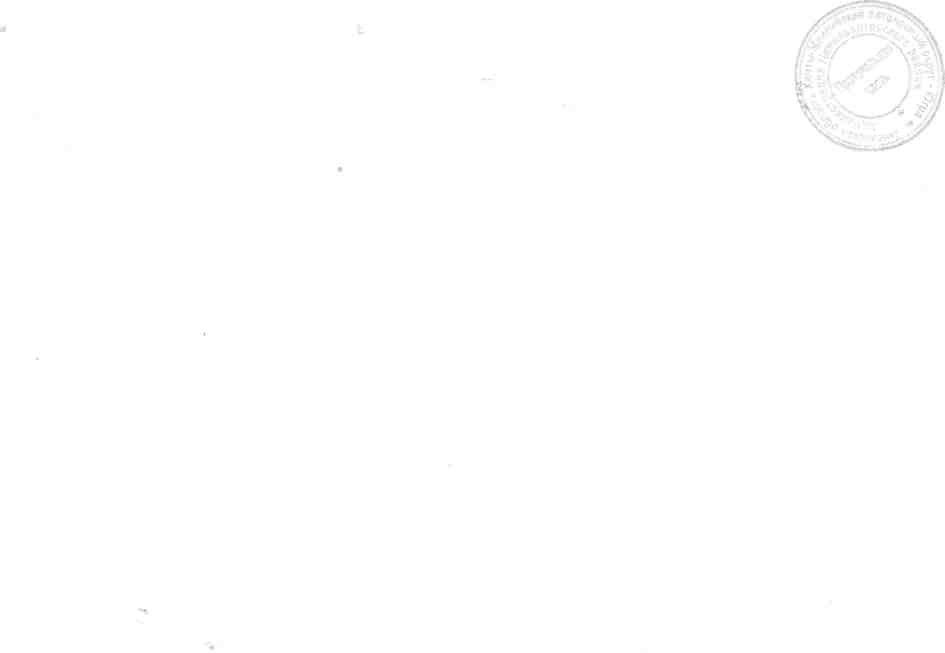 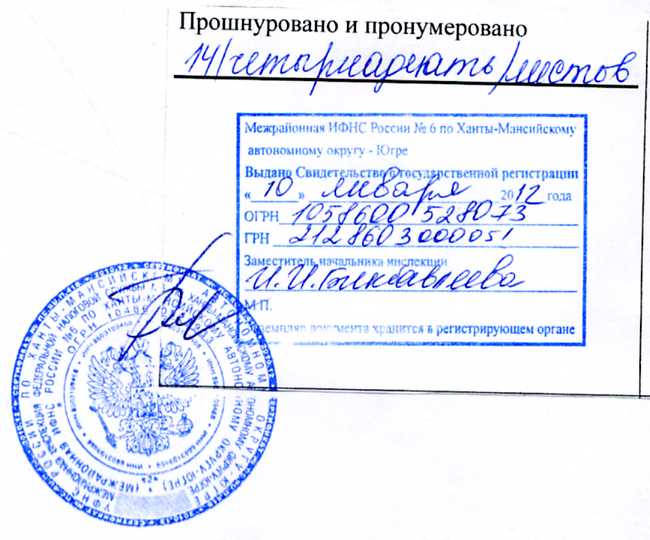 